MINISTÉRIO DA EDUCAÇÃO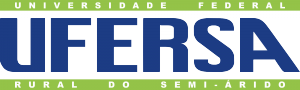 UNIVERSIDADE FEDERAL RURAL DO SEMI-ÁRIDOCENTRO MULTIDISCIPLINAR DE PAU DOS FERROSRETIFICAÇÃO DO HORÁRIO DA PROVA DIDÁTICA PARA VAGA DE MONITORIA REMUNERADA – EDITAL CMPF 04/2018 Componente Curricular: FILOSOFIA DA CIÊNCIA E MET. CIENTÍFICA Retificamos que o horário de realização da prova didática da seleção de monitoria da disciplina de Filosofia da Ciência e Met. Científica, será às 08hs do dia 25/06 e não às 14hs como anteriormente divulgado. Data e local da prova didática: Data: 25/06/2018 Horário: a partir das 08h Local: Sala  08 /Bloco BPau dos Ferros, 20 de junho de 2018._______________________________Prof. Me. Claudio de Souza Rocha